STATE OF MAINE REQUEST FOR PROPOSALS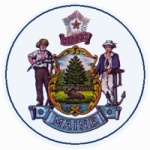 RFP AMENDMENTRevised 9/28/2015RFP NUMBER AND TITLE:RFP#201804070 – Grants for Nonpoint Source Pollution (NSP) Control Projects Watershed Plan ImplementationAMENDMENT DATE:June 13, 2018PROPOSAL DUE DATE:June 20, 2018 by 4 PM Local Time (Amended)RFP ISSUED BY:Department of Environmental ProtectionPROPOSALS DUE TO:Proposals@maine.gov DESCRIPTION OF CHANGES IN RFP (if any):The proposal due date has been amended to June 20th, 2018 by 4 PM Local TimeRevised Appendix E. Part 2. Budget Estimates by Cost Category.  Added ‘Construction’ line item to table.DESCRIPTION OF CHANGES IN RFP (if any):The proposal due date has been amended to June 20th, 2018 by 4 PM Local TimeRevised Appendix E. Part 2. Budget Estimates by Cost Category.  Added ‘Construction’ line item to table.Part 2.  Budget Estimates by Cost CategoryPart 2.  Budget Estimates by Cost CategoryAll other provisions and clauses of the RFP remain unchanged.All other provisions and clauses of the RFP remain unchanged.